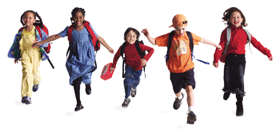 Child Fatality Review Panel Meeting AgendaOffice of the Chief Medical Examiner11 Shuttle Road, Farmington, CTApril 17, 201910:00am-12:30pmWelcome and IntroductionsOverview--CFRP Packets Minutes—March 20, 2019Department of Public Health: Pregnancy Risk Assessment Monitoring System (PRAMS)Jennifer Morin, MPH Epidemiologist, CT PRAMS DirectorMarc Camardo, MCH Title V DirectorCFRP 4th Wednesday of the Month (May/June)Legislative Update Executive SessionOld BusinessNew Business— Next Meeting 